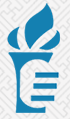 第十一届The 11th安徽省大学生电子商务“创新、创意及创业”挑战赛Anhui National College Student “Innovation, Originality and Entrepreneurship” Challenge项目计划书（模板）项目名称：______________________________团队名称：______________________________团队成员：______________________________指导教师：______________________________所在学校：______________________________2021年X月项目计划书的组成及编排顺序一般由以下部分组成，其编排顺序依次为：（1）封面（2）目录（3）正文（4）附录（必要时）（5）正文文字部分至少要10000字以上； 项目计划书的书写规范要求一般要求（1）书写文字：均须采用汉语简化文字撰写（2）字体和字号一级（章）标题：黑体，三号，加黑，居中二级（节）标题：黑体，小四号，左对齐三级（节）标题：宋体，加黑，小四号，左对齐条、款、项标题：宋体，小四号，左对齐正文：宋体，小四号，左对齐，首行缩进2字符页眉与页脚（页码）：宋体，五号，居中数字和字母： Times New Roman体前置部分页码：罗马数字，五号，居中除动植物名称、微生物名称、数学符号、物理量符号、变量符号等需要使用斜体文字外，全文均使用正体文字。（3）幅面与版心幅面：均采用A4纸（210 mm×297 mm）。版心：左、右边距均为3 cm，上、下边距均为2.54 cm。（4）行距正文：均采用1.5倍行距，段前、段后无空行。标题（包括图题、表题）：均为单倍行距；一级标题，段前、段后各设单倍行距；二级标题、三级标题、图题、标题，段前、段后各设0.5倍行距。（5）章节标题及层次章节标题要突出重点、简明扼要、层次清晰；字数一般在15字以内，不得使用标点符号； 章节层次及格式编排示例请见附件正文格式部分。（6） 插图1）插图包括曲线图、构造图、示意图、框图、流程图、记录图、地图、照片等；插图应具有“自明性”。2）插图一律采用图在上、图题在下的排写方式；图注或其他说明应置于图题之上。若有分图时，可用代号标识，如（a）、（b）等，且分图的图例说明也应置于图题之上。图题的序号一般按章编写，由“图+阿拉伯数字”构成，如“图1.2 XXX” 3）图内文字按照制图标准书写，中文为小五号（或9磅）宋体；有数字标注的坐标图，必须注明坐标单位。4）插图与其图题为一个整体，不得拆开、排写于两页。5）插图应符合国家标准及专业标准。① 机械工程图：应严格执行GB4457～4460, GB131《机械制图》标准。② 电气图：图形符号、文字符号等应符合有关标准的规定。③ 流程图：原则上应采用结构化程序并正确运用流程框图。④ 对无规定符号的图形应采用该行业的常用画法。⑤ 插用的中国地图须为全图。6）插图较多时，可列出清单置于目录页之后；清单应有序号、图题、页码，且应与正文中的相应内容一致。（7）表格1）表格一律采用三线表，不加左、右边线。表序及表题应置于表的上方。表序、表题、表格清单（若必要）书写格式均与插图书写格式一致。2）表头设计应简单明了，尽量不用斜线。3）表中数据应正确无误，书写清楚。同一表中同一参数的精度尽量统一；数字空缺的表格内尽量添加“－”字线。4）若表格内容过多，确需换页接排时，应在紧邻页续排，须按表格书写格式要求书写续表，并以“表 + 表序 + 表题(续)”标识，如“表1.2 XXX(续)”。5）表格内的文字格式采用单倍行距，段前、段后各设0.25倍行距。（8）项目计划书参考提纲（仅作参考，切勿完全照搬，鼓励根据作品类型、作品内容发挥）目 录一、执行总结1.1 产业背景1.2 公司概况1.3 团队介绍1.4 主营业务1.5 市场现状1.6 竞争优势1.7 财务分析二、公司概述 2.1 公司名称2.2 公司目标2.3 组织结构2.4 主要人员2.4.1 基本人员2.4.2 专家顾问2.4.3 指导老师2.5 公司发展规划及战略2.5.1 公司发展规划2.5.2 公司发展战略三、产品与服务3.1 产品简介3.1.1 平台概况3.1.2 产品主要性能3.1.3 产品主要特点3.2 产品功能3.3 产品选型3.4 关键技术3.5 成功应用案例四、市场分析 4.1 行业现状4.2 市场供需状况4.2.1 市场需求状况4.2.2 市场供给状况4.3 客户分析五、竞争分析  5.1 竞争对手分析5.1.1 已有竞争对手5.1.2 潜在竞争对手5.2 竞争分析5.3 竞争优势六、公司商业策略 6.1 定价策略6.2 盈利模式6.3 市场策略6.4 产品策略6.5 营销策略6.6 推广方案七、风险对策  7.1 技术风险及对策7.2 市场风险及对策7.3 财务风险及对策7.4 行业风险及对策7.5 管理风险及对策八、财务分析  8.1 融资方案及资金用途8.2 财务预测8.2.1 财务预测假设及说明8.2.2 预测编制说明8.2.3 成本和费用估算8.3 财务分析8.3.1 盈利能力分析8.3.2 可行性分析8.4 财务报表预测8.4.1 预测利润表8.4.2 预测资产负债表8.4.3 预测现金流量表8.5 风险投资退出九、附件.9.1 计算机软件著作权登记证书9.2 软件测试证书9.3 知识产权证书